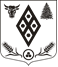 АДМИНИСТРАЦИЯМУНИЦИПАЛЬНОГО ОБРАЗОВАНИЯ ВОЛОСОВСКИЙ МУНИЦИПАЛЬНЫЙ РАЙОНЛЕНИНГРАДСКОЙ ОБЛАСТИПОСТАНОВЛЕНИЕОт 14.02.2023 г. № 124Об организации оказания муниципальных услуг в социальной сфере при формировании муниципального социального заказа на оказание муниципальных услуг в социальной сфере на территории Волосовского муниципального района Ленинградской областиВ соответствии с частью 3 статьи 28 Федерального закона от 13 июля 2020 года № 189-ФЗ «О государственном (муниципальном) социальном заказе на оказание государственных (муниципальных) услуг в социальной сфере» (далее – Федеральный закон), постановлением Правительства Российской Федерации от 13.10.2020 № 1678 «Об утверждении общих требований к принятию решений органами государственной власти субъектов Российской Федерации (органами местного самоуправления) об организации оказания государственных (муниципальных) услуг в социальной сфере», администрация муниципального образования Волосовский муниципальный район Ленинградской области постановляет:Организовать оказание муниципальных услуг в социальной сфере по направлению деятельности «Реализация дополнительных образовательных программ (за исключением дополнительных предпрофессиональных программ в области искусств)» (далее – муниципальные услуги) на территории Волосовского района Ленинградской области в соответствии с положениями Федерального закона N 189-ФЗ.Определить Комитет образования администрации Волосовского района Ленинградской области уполномоченным органом, утверждающим муниципальный социальный заказ на оказание муниципальных услуг.Установить, что в рамках реализации мероприятий федерального проекта «Успех каждого ребенка» национального проекта «Образование» в части внедрения на территории Волосовского района Ленинградской области системы персонифицированного финансирования дополнительного образования детей в 2023-2024 годах осуществляется формирование и исполнение муниципального социального заказа на оказание муниципальных услуг в социальной сфере в соответствии с Федеральным законом №189-ФЗ по указанному в пункте 1 настоящего постановления направлению деятельности с использованием конкурентного способа отбора исполнителей муниципальных услуг, предусмотренного пунктом 1 части 2 статьи 9 Федерального закона № 189.Установить, что применение указанного в пункте 3 настоящего постановления способа отбора исполнителей услуг осуществляется в отношении муниципальных услуг согласно приложению № 1 к настоящему постановлению, оказываемых исполнителями услуг (за исключением образовательной организации дополнительного образования детей со специальным наименованием «детская школа искусств»). Утвердить:5.1.	Положение о рабочей группе по организации оказания муниципальных услуг в социальной сфере (приложение № 2).5.2.	Состав рабочей группы по организации оказания муниципальных услуг в социальной сфере (приложение № 3).5.3.	План апробации механизмов организации оказания муниципальных услуг в социальной сфере на территории Волосовского района Ленинградской области (приложение № 4).5.4.	Таблицу показателей эффективности реализации мероприятий, проводимых в рамках апробации механизмов организации оказания муниципальной услуги «Реализация дополнительных общеразвивающих программ» на территории Волосовского района Ленинградской области (приложение № 5).5.5.	В целях определения порядка информационного обеспечения организации оказания муниципальных услуг на территории Волосовского района Ленинградской области определить:5.6.	перечень документов, обмен которыми между уполномоченными органами, потребителями услуг, исполнителями услуг, участниками отбора исполнителей услуг, иными юридическими и физическими лицами осуществляется в форме электронных документов:1) 	муниципальный социальный заказ на оказание муниципальных услуг в социальной сфере;2)	 отчет об исполнении муниципального социального заказа на оказание муниципальных услуг в социальной сфере;3)	 заявка исполнителя услуг на включение в реестр исполнителей услуг по социальному сертификату;4)	 соглашение о финансовом обеспечении (возмещении) затрат, связанных с оказанием муниципальной услуги в соответствии с социальным сертификатом на получение муниципальной услуги;5) 	заявление потребителя услуг на оказание муниципальной услуги «Реализация дополнительных общеразвивающих программ» в соответствии с социальным сертификатом (заявление о зачислении на обучение и получении социального сертификата);6)	 социальный сертификат на получение муниципальной услуги «Реализация дополнительных общеразвивающих программ для детей»;7) 	договор между исполнителем услуг и получателем социального сертификата, заключенный в целях реализации дополнительных общеразвивающих программ для детей.5.7.	государственные информационные системы, используемые в целях организации оказания муниципальных услуг в социальной сфере:государственная интегрированная информационная система управления общественными финансами «Электронный бюджет»;федеральная государственная информационная система «Единый портал государственных и муниципальных услуг (функций)»;автоматизированная информационная система «Навигатор дополнительного образования Ленинградской области»;Единая автоматизированная информационная система сбора и анализа данных по учреждениям, программам, мероприятиям дополнительного образования и основным статистическим показателям охвата детей дополнительным образованием в регионах (ЕАИС ДО).5.8.	Перечень информации и документов, формируемых с использованием автоматизированной информационная системы «Навигатор дополнительного образования Ленинградской области»:документы, предусмотренные подпунктами 3-7 пункта 5.6. настоящего постановления;иные документы и информация, предусмотренные нормативными правовыми актами Ленинградской области.Информация и документы, формирование которых предусмотрено Федеральным законом №189-ФЗ, подлежат размещению на едином портале бюджетной системы Российской Федерации в соответствии с Бюджетным кодексом Российской Федерации в порядке, определенном приказом Минфина России от 28.12.2016 № 243н.7.	Формирование и утверждение документов, предусмотренных подпунктами 1-2 пункта 5.6. настоящего постановления, в 2023 году осуществляется на бумажном носителе.8.	Формирование документов, предусмотренных пунктом 5.6. настоящего постановления, в 2023 году осуществляется на бумажном носителе в случае отсутствия технической возможности формирования их в форме электронных документов с использованием автоматизированной информационной системы «Навигатор дополнительного образования Ленинградской области».9.	Определение числовых значений базовых величин и целевых ориентиров показателей эффективности реализации мероприятий, проводимых в рамках апробации механизмов оказания муниципальных услуг, указанных в приложение №5 к настоящему постановлению, на территории Волосовского района Ленинградской области осуществляется путем проведения пофакторного анализа уровня конкуренции и зрелости рынка социальных услуг в соответствии с методологией, представленной Министерством финансов Российской Федерации в срок до 1 сентября 2023 года.10. Настоящее постановление вступает в силу после официального опубликования.11. Настоящее постановление опубликовать в общественно -политической газете «Сельская новь» и разместить на официальном сайте администрации Волосовского района Ленинградской области http://волосовскийрайон.рф;12. Контроль за исполнением настоящего постановления возложить на председателя Комитета образования администрации Волосовского муниципального района Ленинградской области.Глава администрации																																									Ю.А. ВасечкинН.В. Симакова(881373)2-10-65Приложение №1к постановлению администрациимуниципального образованияВолосовский муниципальный районот 14.02.2023 г.№ 124ПЕРЕЧЕНЬмуниципальных услуг, в отношении которых осуществляется апробация предусмотренного пунктом 1 части 2 статьи 9 Федерального закона от 13 июля 2020 года № 189-ФЗ «О государственном (муниципальном) социальном заказе на оказание государственных (муниципальных) услуг в социальной сфере» способа отбора исполнителей услугРеализация дополнительных общеразвивающих программ 804200О.99.0.ББ52АЕ04000 уникальный номер (технической направленности, форма обучения: очная, обучающиеся, за исключением обучающихся с ограниченными возможностями здоровья (ОВЗ) и детей-инвалидов);804200О.99.0.ББ52АЕ28000 уникальный номер (естественно-научной направленности, форма обучения: очная, обучающиеся, за исключением обучающихся с ограниченными возможностями здоровья (ОВЗ) и детей-инвалидов);804200О.99.0.ББ52АЖ24000 уникальный номер (социально-гуманитарной направленности, форма обучения: очная, обучающиеся, за исключением обучающихся с ограниченными возможностями здоровья (ОВЗ) и детей-инвалидов).804200О.99.0.ББ52АЗ80000 уникальный номер (туристско-краеведческой направленности, форма обучения: очная с применением сетевой формы реализации, обучающиеся, за исключением обучающихся с ограниченными возможностями здоровья (ОВЗ) и детей-инвалидов);804200О.99.0.ББ52АЗ92000 уникальный номер (социально-гуманитарной направленности, форма обучения: очная, обучающиеся, за исключением обучающихся с ограниченными возможностями здоровья (ОВЗ) и детей-инвалидов);804200О.99.0.ББ52АИ04000 уникальный номер (социально-гуманитарной направленности, форма обучения: очная, с применением сетевой формы реализации, обучающиеся, за исключением обучающихся с ограниченными возможностями здоровья (ОВЗ) и детей-инвалидов);804200О.99.0.ББ52АЗ56000 уникальный номер (художественной направленности, форма обучения: очная, с применением сетевой формы реализации, обучающиеся, за исключением обучающихся с ограниченными возможностями здоровья (ОВЗ) и детей-инвалидов).804200О.99.0.ББ52АЖ84000 уникальный номер (технической направленности, форма обучения: очная, с применением сетевой формы реализации, обучающиеся, за исключением обучающихся с ограниченными возможностями здоровья (ОВЗ) и детей-инвалидов);804200О.99.0.ББ52АО08000 уникальный номер (социально-гуманитарной направленности, форма обучения: очная, с применением сетевой формы реализации, обучающиеся дети с ограниченными возможностями здоровья (ОВЗ));804200О.99.0.ББ52АЗ32000 уникальный номер (физкультурно-спортивной направленности, форма обучения: очная, с применением сетевой формы реализации, обучающиеся, за исключением обучающихся с ограниченными возможностями здоровья (ОВЗ) и детей-инвалидов).Приложение №2УТВЕРЖДЕНО постановлением администрациимуниципального образованияВолосовский муниципальный районОт 14.02.2023 г.№ 124ПОЛОЖЕНИЕо рабочей группе по организации оказания муниципальных услуг в социальной сфере на территории Волосовского района Ленинградской областиОбщие положенияРабочая группа по организации оказания муниципальных услуг в социальной сфере на территории Волосовского района Ленинградской области (далее - рабочая группа) является коллегиальным совещательным органом при администрации Волосовского района Ленинградской области.Рабочая группа создана в целях обеспечения взаимодействия органа местного самоуправления, Комитета образования администрации Волосовского района Ленинградской области (далее - ОМСУ), при выработке предложений по формированию муниципального социального заказа в социальной сфере по направлению деятельности «Реализация дополнительных образовательных программ (за исключением дополнительных предпрофессиональных программ в области искусств)» по муниципальным услугам, соответствующим направлениям деятельности, определенным статьей 28 Федерального закона от 13.07.2020 № 189-ФЗ «О государственном (муниципальном) социальном заказе на оказание государственных (муниципальных) услуг в социальной сфере» (далее - Федеральный закон № 189-ФЗ) на территории Волосовского района Ленинградской области.Рабочая группа в своей деятельности руководствуется законодательством Российской Федерации, законодательством Ленинградской области, иными нормативными правовыми актами и настоящим Положением.Решения, принятые по итогам заседаний рабочей группы, носят рекомендательный характер.Задачи рабочей группыЗадачами рабочей группы являются:Подготовка предложений по формированию и утверждению муниципального социального заказа на территории Волосовского района Ленинградской области по муниципальным услугам, соответствующим направлениям деятельности, определенным статьей 28 Федерального закона № 189-ФЗ.Подготовка предложений по реализации мероприятий, необходимых для апробации предусмотренных Федеральным законом №189-ФЗ механизмов организации оказания муниципальных услуг на территории Волосовского района Ленинградской области.Подготовка предложений по использованию государственных информационных систем Ленинградской области при формировании и исполнении муниципального социального заказа на территории Волосовского района Ленинградской области.Осуществление иных задач, направленных на достижение цели создания рабочей группы, указанной в пункте 1.2 настоящего Положения.Полномочия рабочей группыДля решения задач, указанных в разделе 2 настоящего Положения, рабочая группа обладает следующими полномочиями:Рассматривать на заседаниях рабочей группы вопросы, относящиеся к компетенции рабочей группы.Запрашивать у органов местного самоуправления и муниципальных организаций информацию по вопросам, относящимся к компетенции рабочей группы.Рассматривать представляемые органами местного самоуправления и муниципальными организациями информацию, документы и материалы в соответствии с задачами рабочей группы.Привлекать на общественных началах специалистов, экспертов, представителей экспертных, научных, общественных и иных организаций.Разрабатывать предложения и рекомендации органам местного самоуправления в соответствии со своей компетенцией.Функции рабочей группыОсновными функциями рабочей группы являются:Рассмотрение предложений по организации оказания муниципальных услуг в социальной сфере в соответствии с Федеральным законом и проведению апробации механизмов организации оказания муниципальных услуг в социальной сфере, предусмотренных Федеральным законом №189-ФЗ.Формирование, определение организационных, методических, технологических мероприятий, необходимых для реализации плана апробации.Проведение текущего мониторинга и контроля хода реализации плана апробации.Организация деятельности рабочей группыРабочую группу возглавляет руководитель рабочей группы. Руководитель рабочей группы имеет заместителя. В период отсутствия руководителя рабочей группы его обязанности исполняет заместитель руководителя.Руководитель рабочей группы осуществляет следующие функции:организует деятельность рабочей группы;планирует деятельность рабочей группы;утверждает повестку дня для обсуждения на очередном заседании рабочей группы;ведет заседания рабочей группы.Заседания рабочей группы проводятся по мере необходимости.Заседание рабочей группы считается правомочным, если на нем присутствует не менее половины членов рабочей группы.Документационное обеспечение деятельности рабочей группы осуществляется секретарем рабочей группы.Секретарь рабочей группы: осуществляет подготовку и организацию заседаний рабочей группы;осуществляет подготовку проектов решений рабочей группы;ведет протоколы заседаний рабочей группы и осуществляет контроль исполнения протокольных решений;осуществляет обобщение и подготовку информационных материалов, документов по результатам заседаний рабочей группы.Решение рабочей группы считается принятым, если за него проголосовало не менее половины присутствующих на заседании рабочей группы членов рабочей группы. При равенстве голосов голос руководителя рабочей группы или заместителя руководителя рабочей группы, исполняющего обязанности руководителя рабочей группы, является решающим.Решение рабочей группы оформляется протоколом заседания рабочей группы (далее - протокол), который подписывается руководителем рабочей группы или заместителем руководителя рабочей группы, исполняющим обязанности председателя рабочей группы.Копии протоколов направляются всем членам рабочей группы.Приложение №3 УТВЕРЖДЕНпостановлением администрациимуниципального образованияВолосовский муниципальный районот 14.02.2023 г.№ 124СОСТАВрабочей группы по организации оказаниямуниципальных услуг в социальной сфереПриложение №4 УТВЕРЖДЕНпостановлением администрациимуниципального образованияВолосовский муниципальный районот 14.02.2023 г. № 124План апробации механизмов организации оказаниямуниципальных услуг в социальной сфере на территории Волосовского района Ленинградской областиПриложение № 5УТВЕРЖДЕНАпостановлением администрациимуниципального образованияВолосовский муниципальный районот _14.02.2023 г. № 124____Таблица показателей эффективности реализации мероприятий, проводимых в рамках апробации механизмов организации оказания муниципальных услуг по:804200О.99.0.ББ52АЕ04000 уникальный номер (технической направленности, форма обучения: очная, обучающиеся, за исключением обучающихся с ограниченными возможностями здоровья (ОВЗ) и детей-инвалидов);804200О.99.0.ББ52АЕ28000 уникальный номер (естественно-научной направленности, форма обучения: очная, обучающиеся, за исключением обучающихся с ограниченными возможностями здоровья (ОВЗ) и детей-инвалидов);804200О.99.0.ББ52АЖ24000 уникальный номер (социально-гуманитарной направленности, форма обучения: очная, обучающиеся, за исключением обучающихся с ограниченными возможностями здоровья (ОВЗ) и детей-инвалидов).804200О.99.0.ББ52АЗ80000 уникальный номер (туристско-краеведческой направленности, форма обучения: очная с применением сетевой формы реализации, обучающиеся, за исключением обучающихся с ограниченными возможностями здоровья (ОВЗ) и детей-инвалидов);804200О.99.0.ББ52АЗ92000 уникальный номер (социально-гуманитарной направленности, форма обучения: очная, обучающиеся, за исключением обучающихся с ограниченными возможностями здоровья (ОВЗ) и детей-инвалидов);804200О.99.0.ББ52АИ04000 уникальный номер (социально-гуманитарной направленности, форма обучения: очная, с применением сетевой формы реализации, обучающиеся, за исключением обучающихся с ограниченными возможностями здоровья (ОВЗ) и детей-инвалидов);804200О.99.0.ББ52АЗ56000 уникальный номер (художественной направленности, форма обучения: очная, с применением сетевой формы реализации, обучающиеся, за исключением обучающихся с ограниченными возможностями здоровья (ОВЗ) и детей-инвалидов).804200О.99.0.ББ52АЖ84000 уникальный номер (технической направленности, форма обучения: очная, с применением сетевой формы реализации, обучающиеся, за исключением обучающихся с ограниченными возможностями здоровья (ОВЗ) и детей-инвалидов);804200О.99.0.ББ52АО08000 уникальный номер (социально-гуманитарной направленности , форма обучения: очная, с применением сетевой формы реализации, обучающиеся дети с ограниченными возможностями здоровья (ОВЗ));804200О.99.0.ББ52АЗ32000 уникальный номер (физкультурно-спортивной направленности, форма обучения: очная, с применением сетевой формы реализации, обучающиеся, за исключением обучающихся с ограниченными возможностями здоровья (ОВЗ) и детей-инвалидов)Фамилия, имя, отчествоДолжностьСимакова Надежда ВладимировнаПредседатель Комитета образования администрации муниципального образования Волосовский муниципальный район Ленинградской области, председатель рабочей группыЗябкина Наталья ЕфимовнаДиректор МОУ ДО «Детско-юношеский центр, секретарь рабочей группыБородина Лидия ВикторовнаПредседатель Комитета Финансов администрации муниципального образования Волосовский муниципальный район Ленинградской областиЕгорова Арина АльбертовнаГлавный экономист Комитета образования администрации Волосовского муниципального района Ленинградской областиПодмазина Виктория ВладимировнаСпециалист Комитета образования администрации Волосовского муниципального района Ленинградской области, заместитель председателя рабочей группыЗябкина Наталья ЕфимовнаДиректор МОУ ДО «Детско-юношеский центр»Богданов Виталий ВасильевичДиректор МОУ ДО «Волосовская Детско – юношеская спортивная школа»Филиппова Ирина АнатольевнаДиректор МБУ ДО «Волосовский центр информационных технологий»Баталина Анна Павловна Методист МОЦ№ п/пЭтап апробацииМероприятиеСрок исполненияРезультатОтветственные исполнители1234561.Проведение организационных мероприятий, необходимых для реализации положений Федерального закона от 13 июля 2020 г. № 189-ФЗ «О государственном (муниципальном) социальном заказе на оказание государственных (муниципальных) услуг в социальной сфере» (далее – Федеральный закон № 189-ФЗ)1.1. Организация размещения информации и документов, формирование которых предусмотрено Федеральным законом № 189-ФЗ, на едином портале бюджетной системы Российской Федерации в информационно-телекоммуникационной сети «Интернет» в соответствии с бюджетным законодательством Российской Федерации (далее – Единый портал бюджетной системы)1 марта 2023 годаРазмещение информации и документов на Едином портале бюджетной системы организованоКомитет финансов администрации ВМР, Комитет образования администрации ВМР1.Проведение организационных мероприятий, необходимых для реализации положений Федерального закона от 13 июля 2020 г. № 189-ФЗ «О государственном (муниципальном) социальном заказе на оказание государственных (муниципальных) услуг в социальной сфере» (далее – Федеральный закон № 189-ФЗ)1.2. Обеспечение заключения соглашения с исполнителями услуг «Реализация дополнительных образовательных программ (за исключением дополнительных предпрофессиональных программ в области искусств)» в электронной форме 1 сентября 2023 годаЗаключение соглашения с исполнителями услуг в электронной форме обеспеченоКомитет образования администрации ВМР2.Нормативное правовое обеспечение2.1. Разработка проекта нормативного правового акта администрации Волосовского района Ленинградской области об утверждении порядка формирования муниципальных социальных заказов на оказание муниципальных услуг в социальной сфере, отнесенных к полномочиям Комитета образования администрации Волосовского района Ленинградской области, о форме и сроках формирования отчета об их исполнении1 марта 2023 годаАкт утвержденКомитет образования администрации ВМР2.Нормативное правовое обеспечение2.2. Внесение изменений в бюджет муниципального образования / сводную бюджетную роспись в части перераспределения средств на оказание муниципальных услуг в социальной сфере в соответствии с социальным сертификатом. Внесение изменений осуществляется на основании произведенных расчетов параметров социального заказа1 марта 2023 годаПриняты изменения в бюджет муниципального образования / сводную бюджетную роспись2.Нормативное правовое обеспечение2.3. Разработка проекта нормативного правового акта администрации Волосовского района Ленинградской области об утверждении порядка формирования реестра исполнителей муниципальной услуги «Реализация дополнительных общеразвивающих программ» в соответствии с социальным сертификатомДо 1 июня 2023 годаАкт утвержденАдминистрация, Комитет финансов администрации ВМР, Комитет образования администрации ВМР2.Нормативное правовое обеспечение2.4. Разработка проекта нормативного правового акта администрации Волосовского района Ленинградской области об утверждении порядка формирования в электронном виде социальных сертификатов на получение муниципальной услуги «Реализация дополнительных общеразвивающих программ» и реестра их получателейДо 1 июня 2023 годаАкт утвержденАдминистрация, Комитет финансов администрации ВМР, Комитет образования администрации ВМР2.Нормативное правовое обеспечение2.5. Разработка проекта нормативного правового акта администрации Волосовского района Ленинградской области об утверждении правил заключения в электронной форме и подписания усиленной квалифицированной электронной подписью лица, имеющего право действовать от имени соответственно уполномоченного органа, исполнителя муниципальных услуг в социальной сфере, соглашений о финансовом обеспечении (возмещении) затрат, связанных с оказанием муниципальных услуг в социальной сфере в соответствии с социальным сертификатом на получение муниципальной услуги в социальной сфереДо 1 июня 2023 годаАкт утвержденАдминистрация, Комитет финансов администрации ВМР, Комитет образования администрации ВМР2.Нормативное правовое обеспечение2.6. Разработка проекта нормативного правового акта администрации Волосовского района Ленинградской области об утверждении порядка предоставления субсидии юридическим лицам, индивидуальным предпринимателям, физическим лицам – производителям товаров, работ, услуг на оплату соглашения о финансовом обеспечении (возмещении) затрат, связанных с оказанием муниципальных услуг в социальной сфере в соответствии с социальным сертификатомДо 1 июня 2023 годаАкт утвержденАдминистрация, Комитет финансов администрации ВМР, Комитет образования администрации ВМР2.Нормативное правовое обеспечение2.7 Разработка проекта нормативного правового акта администрации Волосовского района Ленинградской области об утверждении порядка выдачи единого социального сертификата на получение двух и более муниципальных услуг в социальной сфере, которые включены в муниципальные социальные заказы одного или нескольких уполномоченных органов и оказание которых осуществляется в соответствии с социальным сертификатомIV квартал 2024 годаАкт утвержденАдминистрация, Комитет финансов администрации ВМР, Комитет образования администрации ВМР2.Нормативное правовое обеспечение2.8. Разработка проекта приказа Комитета образования администрации Волосовского района Ленинградской области об утверждении типовой формы соглашения, заключаемого по результатам отбора исполнителей услуг в социальной сфере1 июня 2023 годаПриказ утвержденКомитет образования администрации ВМР2.Нормативное правовое обеспечение2.9. Разработка проекта нормативного правового акта Комитета образования администрации Волосовского района Ленинградской области об иных условиях, включаемых в договор, заключаемый исполнителем услуг с потребителем услуг в целях оказания муниципальных услуг в социальной сфереIV квартал 2024 годаПроекты актов разработаны/акты утвержденыКомитет образования администрации ВМР3. Коммуникационная поддержка3.1. Организация и проведение семинара-совещания с потенциальными исполнителями услугНе реже 1 раза в квартал (по мере необходимости)Совещание проведеноКомитет образования администрации ВМР, руководители ОО ДО участвующих в апробации3. Коммуникационная поддержка3.2. Подготовка материалов и проведение информационной кампании (взаимодействие со средствами массовой информации) о реализации апробации механизмов организации оказания муниципальных услуг в социальной сфере (далее – апробация)До1 июля 2023 годаМатериалы подготовленыКомитет образования администрации ВМР, руководители ОО ДО участвующих в апробации 3. Коммуникационная поддержка3.3. Проведение консультаций, семинаров, совещаний с заинтересованными сторонами (в том числе потребителями услуг, представителями негосударственных организаций и некоммерческих организаций, должностными лицами и персоналом, работающим непосредственно с потребителями услуг), вовлекаемыми к участию в апробации По мере необходимости Консультации проведеныКомитет образования администрации ВМР, руководители ОО ДО, участвующих в апробации3. Коммуникационная поддержка3.4. Подготовка плана мероприятий уполномоченного органа местного самоуправления администрации Волосовского района Ленинградской области по освещению в средствах массовой информации реализации Федерального закона № 189-ФЗДо 31 марта 2023 годаПлан мероприятий утвержденКомитет образования администрации ВМР, руководители ДО участвующих в апробации 4.Решение о муниципальных услугах, исполнители которых будут определены по результатам отбора исполнителей услуг, и выбор способа отбора исполнителей услуг4.1. Формирование, утверждение и размещение муниципального социального заказа на оказание муниципальной услуги «Реализация дополнительных общеразвивающих программ» До 1 марта 2023 года,далее - ежегодно до 1 январяМуниципальный социальный заказ утвержден и размещенруководители ОО ДО, участвующих в апробации 5. Отбор исполнителей услуг (в случае выбора способа отбора исполнителей услуг)5. Отбор исполнителей услуг (в случае выбора способа отбора исполнителей услуг)5.1. Формирование реестра исполнителей (по заявке, основанием является лицензия)До 15 августа 2023 годаРеестр сформированКомитет образования администрации ВМР5. Отбор исполнителей услуг (в случае выбора способа отбора исполнителей услуг)5. Отбор исполнителей услуг (в случае выбора способа отбора исполнителей услуг)5.2. Заключение соглашений о финансовом обеспечении (возмещении) затрат, связанных с оказанием муниципальных услуг в социальной сфере в соответствии с социальным сертификатом на получение муниципальной услуги в социальной сфере в целях исполнения муниципального социального заказа на оказание муниципальной услуги «Реализация дополнительных общеразвивающих программ», утвержденного уполномоченным органом местного самоуправления администрации Волосовского района Ленинградской области на 2023 год До 15 августа 2023 годаСоглашения заключеныКомитет образования администрации ВМР 5. Отбор исполнителей услуг (в случае выбора способа отбора исполнителей услуг)5. Отбор исполнителей услуг (в случае выбора способа отбора исполнителей услуг)5.3. Обеспечение формирования в электронном виде социальных сертификатов на получение муниципальной услуги «Реализация дополнительных общеразвивающих программ» и реестра их получателейДо 1 сентября 2023 годаСертификаты сформированыРуководители ОО ДО, участвующих в апробации5. Отбор исполнителей услуг (в случае выбора способа отбора исполнителей услуг)5. Отбор исполнителей услуг (в случае выбора способа отбора исполнителей услуг)5.4. Проведение отбора исполнителей муниципальной услуги «Реализация дополнительных общеразвивающих программ»С 1 сентября 2023 годаОтбор проведенКомитет образования администрации ВМР6.Система мониторинга и оценки результатов оказания муниципальных услуг 6.1. Организация конференции по вопросам системы мониторинга и оценки результатов оказания муниципальных услуг2024 годКонференция проведенаАдминистрация, Комитет финансов администрации ВМР, Комитет образования администрации ВМР, руководители ОО ДО, участвующих в апробации6.Система мониторинга и оценки результатов оказания муниципальных услуг 6.2. Разработка системы мониторинга и оценки результатов оказания муниципальных услуг2024 годМетодические рекомендации по системе мониторинга и оценке результатов оказания муниципальных услуг утвержденыАдминистрация, Комитет финансов администрации ВМР, Комитет образования администрации ВМР, руководители ОО ДО, участвующих в апробации 7.Оценка результатовапробации7.1. Подготовка информации о реализации мероприятий сфере апробации механизмов организации оказания муниципальных услуг в социальной сфере в соответствии с Федеральным законом №189-ФЗ2025 годИнформация подготовленаАдминистрация, Комитет финансов администрации ВМР, Комитет образования администрации ВМР, руководители ОО ДО, участвующих в апробации7.Оценка результатовапробации7.2. Обеспечение участия в совещании по оценке достижения утвержденных показателей эффективности по результатам апробации 2025 годУчастие обеспеченоАдминистрация, Комитет финансов администрации ВМР, Комитет образования администрации ВМР, руководители ОО ДО, участвующих в апробации№ п/пЦельТип индикатораИндикаторБазовая величинаЦелевой ориентирОтветственный исполнитель12345671.Улучшение условий для оказания муниципальных услуг некоммерческими организациями ПроцессОбщее количество некоммерческих организаций, оказывающих муниципальные услуги в отраслях социальной сферы, которым предоставляется муниципальная поддержка (в том числе обучение, налоговые льготы и т.п.), единицзначение: будет определено по результатам пофакторного анализа год: 2023значение: будет определено по результатам пофакторного анализа год:2024Комитет образования администрации ВМР1.Улучшение условий для оказания муниципальных услуг некоммерческими организациями Промежуточный результат Общее количество некоммерческих организаций, оказывающих муниципальные услуги в социальной сфере, единиц значение: будет определено по результатам пофакторного анализа год: 2023значение: будет определено по результатам пофакторного анализа год: 2024Комитет образования администрации ВМР1.Улучшение условий для оказания муниципальных услуг некоммерческими организациями Итоговый результатКоличество некоммерческих организаций, оказывающих муниципальные услуги в социальной сфере, выбранные для апробации механизмов организации оказания муниципальных услуг в социальной сфере в соответствии с Федеральным законом №189-ФЗ (далее – апробация), единицзначение: будет определено по результатам пофакторного анализа год: 2023значение: будет определено по результатам пофакторного анализагод: 2024Комитет образования администрации ВМР1.Улучшение условий для оказания муниципальных услуг некоммерческими организациями Итоговый результатиз них количество некоммерческих организаций, которым предоставляется муниципальная поддержка (в том числе обучение, налоговые льготы и т.п.), единицзначение: будет определено по результатам пофакторного анализагод: 2023значение: будет определено по результатам пофакторного анализагод: 2024Комитет образования администрации ВМР2.Усиление конкуренции при выборе негосударственных исполнителей услуг ПроцессУточнение/доработка актов органов местного самоуправления Волосовского района Ленинградской областис учетом механизмов, предусмотренных Федеральным законом № 189-ФЗзначение: нетгод: 2023значение: дагод: 2024Комитет образования администрации ВМР2.Усиление конкуренции при выборе негосударственных исполнителей услуг Промежуточный результат Количество юридических лиц, индивидуальных предпринимателей, физических лиц – производителей товаров, работ, услуг, участвовавших в процедурах отбора исполнителей муниципальных услуг в социальной сфере (далее – исполнитель услуг) в целях оказания муниципальных услуг в социальной сфере, выбранных для апробации значение: будет определено по результатам пофакторного анализагод: 2023значение: будет определено по результатам пофакторного анализагод: 2024Комитет образования администрации ВМР2.Усиление конкуренции при выборе негосударственных исполнителей услуг Промежуточный результат из них количество юридических лиц, индивидуальных предпринимателей, физических лиц – производителей товаров, работ, услуг, включенных в реестр исполнителей муниципальных услуг в социальной сфере в соответствии с социальным сертификатом, выбранных для апробациизначение: будет определено по результатам пофакторного анализагод: 2023значение: будет определено по результатам пофакторного анализагод: 2024Комитет образования администрации ВМР2.Усиление конкуренции при выборе негосударственных исполнителей услуг Итоговый результат Доля юридических лиц, не являющихся муниципальными учреждениями, индивидуальных предпринимателей, физических лиц – производителей товаров, работ, услуг, имеющих высокий уровень потенциала для конкуренции с муниципальными учреждениями при отборе исполнителей услуг в целях оказания муниципальных услуг в социальной сфере, выбранных для апробации в общем объеме организаций, оказывающих указанные услугизначение: будет определено по результатам пофакторного анализагод: 2023значение: будет определено по результатам пофакторного анализагод: 2024Комитет образования администрации ВМР3.Увеличение охвата услугами/доступа к услугам ПроцессИнформационная кампания для потребителей муниципальных услуг в социальной сфере (далее – потребитель услуг) и исполнителей услугзначение: нетгод: 2023значение: дагод: 2024Комитет образования администрации ВМР3.Увеличение охвата услугами/доступа к услугам Промежуточный результат Общее количество юридических лиц, индивидуальных предпринимателей, физических лиц – производителей товаров, работ, услуг, оказывающих муниципальные услуги в социальной сфере, выбранных для апробации, единицзначение: будет определено по результатам пофакторного анализагод: 2023значение: будет определено по результатам пофакторного анализагод: 2024Комитет образования администрации ВМР3.Увеличение охвата услугами/доступа к услугам Промежуточный результат из них количество юридических лиц, не являющихся муниципальными учреждениями, индивидуальных предпринимателей, физических лиц – производителей товаров, работ, услуг, единиц значение: будет определено по результатам пофакторного анализагод: 2023значение: будет определено по результатам пофакторного анализагод: 2024Комитет образования администрации ВМР3.Увеличение охвата услугами/доступа к услугам Итоговый результат Общее количество потребителей муниципальных услуг в социальной сфере, выбранных для апробации, человек значение: будет определено по результатам пофакторного анализагод: 2023значение: будет определено по результатам пофакторного анализагод: 2024Комитет образования администрации ВМР3.Увеличение охвата услугами/доступа к услугам Итоговый результат Количество потребителей услуг, получивших муниципальную услугу в социальной сфере, выбранную для апробации, у исполнителей услуг, не являющихся муниципальными учреждениями, человекзначение: будет определено по результатам пофакторного анализагод: 2023значение: будет определено по результатам пофакторного анализагод: 2024Комитет образования администрации ВМР4.Повышение качества оказанных услуг ПроцессОпределение стандартов (порядков) оказания муниципальных услуг в социальной сфере, выбранных для апробации, и минимальных требований к качеству их оказаниязначение: естьгод: 2023значение: естьгод: 2024Комитет образования администрации ВМР4.Повышение качества оказанных услуг Процесс Создание системы мониторинга и оценки
(в т.ч. информационной системы при наличии возможности) качества оказания муниципальных услуг в социальной сфере, выбранных для апробациизначение: нетгод: 2023значение: естьгод: 2024Комитет образования администрации ВМР4.Повышение качества оказанных услуг ПроцессНаличие в органе местного самоуправления Волосовского района Ленинградской области, осуществляющем регулирование оказания муниципальных услуг в социальной сфере, выбранных для апробации, структурного подразделения (уполномоченных лиц), осуществляющего (осуществляющих) мониторинг оказания таких услуг в соответствии со стандартом (порядком) их оказания (далее – структурное подразделение), а также перечня мероприятий по проведению указанного мониторинга и показателей реализации таких мероприятий (далее – чек-лист)значение: нетгод: 2023значение: естьгод: 2024Комитет образования администрации ВМР4.Повышение качества оказанных услуг Промежуточный результат Количество юридических лиц, индивидуальных предпринимателей, физических лиц – производителей товаров, работ, услуг, оказывающих муниципальные услуги в социальной сфере, выбранные для апробации, проводящих мониторинг оказания таких услуг в соответствии со стандартом (порядком) оказания муниципальных услуг в социальной сфере, единицзначение: будет определено по результатам пофакторного анализагод: 2023значение: будет определено по результатам пофакторного анализагод: 2024Комитет образования администрации ВМР4.Повышение качества оказанных услуг Итоговый результат Доля соответствия показателей, определенных в рамках мероприятий по проведению мониторинга оказания муниципальных услуг в социальной сфере, выбранных для апробации, показателям, включенным в чек-лист, определенная в ходе указанного мониторинга, проводимого структурным подразделением (уполномоченными лицами), процентзначение: будет определено по результатам пофакторного анализагод: 2023значение: 100 проц.год: 2024Комитет образования администрации ВМР5.Рост удовлетворенности граждан оказанием муниципальных услуг в социальной сфереПроцессСоздание механизмов обратной связи исполнителей услуг с потребителями услуг, которым указанные исполнители услуг оказали муниципальные услуги в социальной сфере, выбранные для апробациизначение: нетгод: 2023значение: дагод: 2024Комитет образования администрации ВМР5.Рост удовлетворенности граждан оказанием муниципальных услуг в социальной сфереПромежуточный результат Количество исполнителей услуг, оказывающих муниципальные услуги в социальной сфере, выбранные для апробации, проводящих мониторинг удовлетворенности потребителей услуг, которым указанные исполнители оказали муниципальные услуги в социальной сфере, выбранные для апробации, качеством оказанных услуг значение: будет определено по результатам пофакторного анализагод: 2023значение: будет определено по результатам пофакторного анализагод: 2024Комитет образования администрации ВМР5.Рост удовлетворенности граждан оказанием муниципальных услуг в социальной сфереИтоговый результат Процент потребителей услуг, удовлетворенных качеством муниципальных услуг в социальной сфере, выбранных для апробации, оказанных исполнителями услуг, от общего числа потребителей услуг, определенный по результатам мониторинга удовлетворенности потребителей услугзначение: будет определено по результатам пофакторного анализагод: 2023значение: будет определено по результатам пофакторного анализагод: 2024Комитет образования администрации ВМР